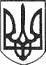 РЕШЕТИЛІВСЬКА МІСЬКА РАДАПОЛТАВСЬКОЇ ОБЛАСТІ(тридцять перша сесія восьмого скликання)РІШЕННЯ30 березня 2023 року                                                                       № 1340-31-VIIІПро роботу постійної комісії з питань земельних відносин, екології, житлово-комунального господарства, архітектури, інфраструктури, комунальної власності та приватизації за 2022 рікВідповідно до пункту 11 частини першої статті 26, статті 47 Закону України ,,Про місцеве самоврядування в Україні”, на виконання рішення Решетилівської міської ради від 31.01.2023року № 1253-29-VIIІ ,,Про виконання плану роботи Решетилівської міської ради за 2022 рік та затвердження відповідного плану на 2023 рік” (29 позачергова сесія), Решетилівська міська радаВИРІШИЛА:Звіт голови постійної комісії з питань земельних відносин, екології, житлово-комунального господарства, архітектури, інфраструктури, комунальної власності та приватизації Захарченка В.Г. за 2022 рік, взяти до відома (додається).Міський голова 								О.А. ДядюноваДодаток до рішення Решетилівської міської ради восьмого скликання30 березня 2023 року № 1340-31-VIII(31 сесія)ЗВІТголови постійної комісії з питань земельних відносин, екології, житлово-комунального господарства, архітектури, інфраструктури, комунальної власності та приватизації Захарченка В.Г. за 2022 рікПостійна комісія з питань земельних відносин, екології, житлово-комунального господарства, архітектури, інфраструктури, комунальної власності та приватизації (далі - комісія) створена рішенням Решетилівської міської ради 15.12.2020 року № 31-1-VІІI ,,Про постійні комісії Решетилівської міської ради VІІI скликання”. 	Склад комісії - 7 депутатів, це представники таких політичних партій, як ,,Опозиційна платформа - За життя”, ,,Довіра”, ,,За майбутнє”, ,,Рідне місто”, ,,Свобода”, ,,Батьківщина”.	Комісія здійснює свої повноваження відповідно до Положення про постійні комісії Решетилівської міської ради  VIII скликання (далі-Положення), Регламенту роботи Решетилівської міської ради VIII скликання. 		Комісія відповідно до Положення:	-готує висновки та рекомендації з питань земельних відносин та охорони навколишнього середовища, архітектури, інфраструктури, комунальної власності та приватизації;	-контролює виконання програми та рішень ради, а також заходів передбачених іншими програмами, з питань земельних відносин екології, житлово-комунального господарства, архітектури, інфраструктури, комунальної власності та приватизації;	-погоджує проекти рішень ради перед винесенням їх розгляд ради та виконавчого комітету, які готуються посадовими особами з підвідомчих питань;	-з питань земельних відносин, житлово-комунального господарства перевіряє роботу підприємств, установ та організацій розташованих на території ради, подає за результатами перевірки пропозиції на розгляд керівників підприємств, установ і організацій, а в необхідних випадках вносить свої пропозиції на розгляд ради;	-попередньо розглядає відповідні розділи і показники проєктів планів соціально-економічного розвитку та бюджету, звітів про їх виконання, вносить по них зауваження і пропозиції;	-погоджує пропозиції до планів і програм будівництва та реконструкції об’єктів на території, розглядає інвестиційні містобудівні програми, пропозиції і бізнес-плани юридичних осіб щодо розвитку окремих територій та будівництва об’єктів архітектури;	-погоджує виділення бюджетних коштів на будівництво, реконструкцію та ремонт житла і не житлових приміщень;	-бере участь у розробці програм та готує проєкти рішень щодо функціонування підвідомчих установ та організацій відповідного напрямку.Основною формою роботи  комісії є засідання на яких попередньо розглядаються проєкти рішень, які відносяться до її відання. Комісія будує свою роботу на принципах: законності, гласності, рівноправності, обґрунтованості, колегіальності, вільного обговорення при вирішенні питань. У своїй роботі комісія співпрацює з відділами виконавчого комітету та виконавчими органами міської ради, старостами, керівниками підприємств, установ і організацій  міської ради. За звітний період  постійною комісією міської ради було проведено 3 окремих засідання, питання що відносяться до компетенції даної комісії розглянуті на 7 спільних постійних комісіях.	За 2022 рік розглянуто 178 проектів рішень, з яких 75 - надання дозволів на виготовлення проектів чи технічних документацій для ведення особистого селянського господарства, 42 - надання дозволів на затвердження проектів чи технічних документацій щодо відведення земельних ділянок, 5 - про внесення змін до договорів оренди землі, 6- про розірвання договорів оренди землі, 3- про дозвіл на продаж земельних ділянок комунальної власності, 12 - про передачу в оренду земельних ділянок, 9- про внесення змін до рішень міської ради, 26- інші питання.	 За звітний період комісія працювала, як окремо від інших комісій, так і на спільних засіданнях постійних комісій, результатами засідань комісії були прийняті висновки, які були оприлюднені на сайті міської ради в триденний термін від дня засідання. Незважаючи на зайнятість та завантаженість членів комісії за основним місцем роботи чи іншою діяльністю, проблем із правомочністю засідань не виникало.Голова комісії								В.Г.ЗахарченкоПогоджено:Секретар міської ради			Т.А. МалишНачальник відділу з юридичних питаньта управління комунальним майном			Н.Ю. КолотійНачальник відділу організаційно-інформаційної роботи, документообігу та управління персоналом 			О.О. Мірошник